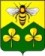 СОБРАНИЕ  ДЕПУТАТОВ САНДОВСКОГО РАЙОНАТверская областьР Е Ш Е Н И Е26.06.2020                                            п. Сандово                                                № 14Внести изменения в решение Собрания депутатов Сандовского района № 28 от 17.12.2019 «О бюджете Сандовского района Тверской области на 2020 год и на плановый период 2021 и 2022 годов »:	    Статью 1 изложить в следующей редакции: «Статья 11. Утвердить основные характеристики бюджета Сандовского района Тверской области  (далее – местный бюджет) на 2020 год:1) общий объем доходов местного бюджета в сумме 199 578,0 тыс. руб.;2) общий объем расходов местного бюджета в сумме 193 167,1 тыс. руб.;3) профицит местного бюджета в сумме 6 410,9 тыс. руб.       2. Утвердить основные характеристики местного бюджета на 2021 и 2022 годы:1) общий объем доходов местного бюджета на 2021 год в сумме 182 179,0 тыс. руб. и на 2022 год в сумме 181 023,7 тыс. руб.;2) общий объем расходов местного бюджета на 2021 год в сумме 182 179,0 тыс. руб., в том числе условно утвержденные расходы в сумме 2 525,0 тыс. руб., на 2022 год в сумме 181 023,7 тыс. руб., в том числе условно утвержденные расходы в сумме 5 010,0 тыс. руб.; 3) дефицит местного бюджета на 2021 год в сумме 0,0 тыс. руб. и на 2022 год в сумме 0,0 тыс. руб.3. Утвердить объем межбюджетных трансфертов, получаемых из других бюджетов бюджетной системы Российской Федерации, в 2020 году в сумме 137 116,3 тыс. руб., в 2021 году в сумме 127 391,0 тыс. руб., в 2022 году в сумме 126 062,5 тыс. руб.4. Утвердить объем межбюджетных трансфертов, предоставляемых другим бюджетам бюджетной системы Российской Федерации, в 2020 году в сумме 5 350,0 тыс. руб., в 2021 году в сумме 4 700,0 тыс. руб., в 2022 году в сумме 4 400,0 тыс. руб. 5. Утвердить источники финансирования дефицита местного бюджета на 2020 и на плановый период 2021 и 2022 годов согласно приложению 1 к настоящему Решению.»Статью 7 изложить в следующей редакции: «Статья 7Утвердить объем бюджетных ассигнований муниципального дорожного фонда Сандовского района Тверской области на 2020 год в сумме 33 496,7 тыс. руб., на 2021 год в сумме 34 890,1 тыс. руб., 2022 год в сумме 35 388,6 тыс. руб.».Статью 8 изложить в следующей редакции:«Статья 81. Установить, что средства, поступающие в местный бюджет в виде субвенций в 2020 году в сумме 51 636,8 тыс. руб., в 2021 году в сумме 52 904,9 тыс. руб., в 2022 году в сумме 52 267,7 тыс. руб. направляются на:осуществление государственных полномочий Тверской области 
по предоставлению компенсации части родительской платы за присмотр и уход за ребенком в муниципальных образовательных организациях и иных образовательных организациях (за исключением государственных образовательных организаций), реализующих образовательную программу дошкольного образования, в сумме 888,1 тыс.руб. ежегодно;осуществление государственных полномочий Тверской области по созданию и организации деятельности комиссий по делам несовершеннолетних и защите их прав в сумме 303,4 тыс. руб. ежегодно.;на осуществление отдельных государственных полномочий Тверской области в сфере осуществления дорожной деятельности на 2020 год в сумме 9 552,3 тыс. руб., на 2021 год в сумме 9 982,1 тыс. руб., на 2022 год в сумме 10 421,3 тыс. руб.;осуществление государственных полномочий по обеспечению благоустроенными жилыми помещениями специализированного жилищного фонда детей-сирот, детей, оставшихся без попечения родителей, лиц из их числа по договорам найма специализированных жилых помещений 
на 2020 год в сумме 2 237,2 тыс. руб., на 2021 год в сумме 
3 355,8 тыс. руб., на 2022 год в сумме 2 237,2 тыс. руб.;осуществление отдельных государственных полномочий Тверской области по предоставлению компенсации расходов на оплату жилых помещений, отопления и освещения отдельным категориям педагогических работников, проживающим и работающим в сельских населенных пунктах, рабочих поселках (поселках городского типа), в сумме 1 764,0 тыс. руб. ежегодно;осуществление государственных полномочий по государственной регистрации актов гражданского состояния на 2020 год в сумме 498,7 тыс. руб., на 2021 год в сумме 190,2 тыс. руб., на 2022 год в сумме 190,2 тыс. руб.;осуществление отдельных государственных полномочий Тверской области по созданию административных комиссий и определению перечня должностных лиц, уполномоченных составлять протоколы об административных правонарушениях, в сумме 66,0 тыс. руб. ежегодно;осуществление полномочий по составлению (изменению, дополнению) списков кандидатов в присяжные заседатели федеральных судов общей юрисдикции в Российской Федерации на 2020 год в сумме 8,2 тыс. руб., 
на 2021 год в сумме 8,9 тыс. руб., на 2022 год в сумме 51,8 тыс. руб.;обеспечение государственных гарантий реализации прав на получение общедоступного и бесплатного дошкольного образования в муниципальных дошкольных образовательных организациях Тверской области на 2020 год в сумме 12 041,9 тыс. руб., на 2021 год в сумме 12 043,4 тыс. руб., на 2022 год в сумме 12 043,4 тыс. руб.;обеспечение государственных гарантий реализации прав на получение общедоступного и бесплатного дошкольного, начального общего, основного общего, среднего общего образования в муниципальных общеобразовательных организациях, обеспечение дополнительного образования детей в муниципальных общеобразовательных организациях Тверской области на 2020 год в сумме 24 186,3 тыс. руб., на 2021 год в сумме 24 302,3 тыс. руб., на 2022 год в сумме 
24 302,3 тыс. руб. .»осуществление отдельных государственных полномочий по подготовке и проведению Всероссийской переписи населения в 2020 году в сумме 90,7 тыс.руб.»В статье 10 часть 1 изложить в следующей редакции: «1. Утвердить объем иных межбюджетных трансфертов из местного бюджета бюджетам поселений, входящих в состав Сандовского района Тверской области, на 2020 год в сумме 5 350,0 тыс. руб., на 2021 год в сумме 4 700,0 тыс. руб., на 2022 год в сумме 4 400,0 тыс. руб. в том числе в целях:1) обеспечения сбалансированности бюджетов поселений на 2020 год в сумме 4 150,0 тыс.руб., на 2021 год в сумме 3 500,0 тыс.руб., 2022 год в сумме 3 200,0 тыс.руб.2) содержания и ремонта автомобильных дорог 4 класса местного значения на 2020 год в сумме 1 200,0 тыс.руб., на 2021 год в сумме 1 200,0 тыс.руб., на 2022 год в сумме 1 200,0 тыс.руб.  Статью 17 изложить в следующей редакции: «Статья 17Утвердить Программу муниципальных внутренних заимствований Сандовского района Тверской области на 2020 год и на плановый период 2021 и 2022 годов согласно приложению 15 к настоящему Решению.»Заголовок Приложения 15 изложить в следующей редакции:«Программамуниципальных внутренних заимствований Сандовского района Тверской области   на 2020 год и на плановый период 2021 и 2022 годов»Приложение  1 «Источники финансирования дефицита  местного бюджета на 2020 год и на плановый период 2021 и 2022 годов» изложить в новой редакции согласно приложению 1 к настоящему решению.Приложение  7 «Прогнозируемые доходы местного бюджета по группам, подгруппам, статьям, подстатьям и элементам доходов классификации доходов 
бюджетов Российской Федерации на 2020 год и на плановый период 2021  и 2022 годов» изложить в новой редакции согласно приложению 2 к настоящему решению. Приложение  8 «Распределение бюджетных ассигнований местного бюджета   по разделам и подразделам классификации расходов бюджетов на 2020 год и на плановый период 2021 и 2022 годов» изложить в новой редакции согласно приложению 3 к настоящему решению.Приложение  9 «Распределение бюджетных ассигнований  местного бюджета по разделам, подразделам, целевым статьям (муниципальным программам и непрограммным направлениям деятельности), группам видов расходов классификации расходов бюджетов на 2020 год и на плановый период 2021 и 2022 годов» изложить в новой редакции согласно приложению 4 к настоящему решению.Приложение  10 «Ведомственная структура расходов  местного бюджета по главным распорядителям бюджетных средств, разделам, подразделам, целевым статьям (муниципальным программам и непрограммным направлениям деятельности), группам видов расходов классификации бюджетов на 2020 год и на плановый период 2021 и 2022 годов» изложить в новой редакции согласно приложению 5 к настоящему решению.Приложение  11 «Распределение бюджетных ассигнований по целевым статьям (муниципальным программам и непрограммным направлениям деятельности), группам видов расходов классификации расходов бюджетов на 2020 год и на плановый период 2021 и 2022 годов» изложить в новой редакции согласно приложению 6 к настоящему решению.Приложение 14 «Распределение иных межбюджетных трансфертов бюджетам  поселений, входящих в состав Сандовского района Тверской области на 2020 год и на плановый период 2021 и 2022 годов» изложить в новой редакции согласно приложению 7 к настоящему решению.Настоящее решение  вступает в силу  со дня подписания и подлежит опубликованию. Глава Сандовского района                                                       О.Н. ГрязновПредседатель Собрания депутатов Сандовского района                                                 О.В. СмирноваО внесении изменений в решениеСобрания депутатов Сандовского района № 28от 17.12.2019 «О бюджете Сандовского района Тверской области на 2020 год  и на плановый период 2021 и 2022 годов» 